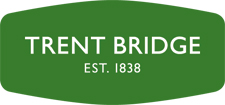 Nottinghamshire County Cricket Club is looking to recruit a Marketing and Communications Officer to join the team at Trent Bridge.The successful candidate will play a leading role in ensuring that the Club’s marketing output leads the way among professional cricket clubs and is befitting of a world-class sporting institution.The primary function of the role is to generate high quality marketing materials, both digital and physical, for the cricket and non-cricket functions of the Club.The Club will rely on your brand understanding, exceptional taste and linguistic flair, together with a determination to ensure that the quality of copy, imagery and production value is maximised across all output.The successful candidate will also be required to contribute to editorial coverage of the county cricket season, and to play a leading role in match activation at home T20 Vitality Blast fixtures.You will write creative briefs, generate persuasive marketing content and organise events, all with the aim of exceeding revenue, attendance and participation targets. You should have an eye for detail, organisational skills and the requisite force of personality to form excellent working relationships with individuals at all levels. You will be required to work some evenings and weekends. You will find full details in the Role Profile and Person Specification below.If you would like to join us at Trent Bridge please send your CV and covering letter, including details of your current salary to: The Business Support ManagerNottinghamshire County Cricket Club Trent BridgeNottingham NG2 6AGor email the Business Support Manager atRecruitment@nottsccc.co.ukClosing date for receipt of applications will be 9am on Tuesday 8th JanuaryApplicants must be eligible to work in the UKNo agencies pleaseROLE PROFILEMARKETING AND COMMUNICATIONS OFFICERDepartment: CommercialRESPONSIBLE TO: 			Head of Marketing & CommunicationsRELEVANT GENERAL OBJECTIVE To generate multimedia marketing materials that lead the way among professional cricket clubs and are befitting of a world-class sporting institutionProtect, enhance and develop our brands and brand values SPECIFIC ROLE PROFILECreate and deliver materials and coordinate events that assist in achieving marketing objectivesContribute to a marketing, communications and media strategy across ticketing, events and participationCoordinate match-day activation, both concourse and in-bowl, that maximises the event experience at Notts Outlaws matchesActivate products, for example membership packs, to ensure a premium experienceDraft inspiring creative briefs and liaise with agenciesBRANDAssist in driving complete adherence across all outputCONTENTCraft content with calls to actionBecome an expert in the Club’s brand tone of voiceContribute to editorial coverage of the county cricket seasonDATA Drive up the standard of the club’s direct mail and email marketing campaigns by crafting content in brand tone of voice and tailored to segmented target audiencesComply with data protection regulationsCAMPAIGNSContribute to impactful ticketing campaigns that uphold the Club’s reputation for impact and innovation Contribute towards achieving our ambitions of increasing attendances at Vitality Blast fixtures to the point of regular in-advance sell-outs, selling out all international fixtures, maintaining our upward trend in membership and season ticket sales and maximising participation in the recreational gameCONFERENCING, BANQUETING AND PUBLIC DININGContribute to marketing the business-to-business, service, catering and restaurant arms of the business, helping produce materials in keeping with our brand and values. SPECTATOR EXPERIENCECoordinate activation to ensure that the marketing promise is upheld in matchday deliverySupport the Head of Commercial Operations in pursuit of a number one position in domestic and international spectator experience venue rankingsContribute to match presentation at non-televised domestic fixturesNOTTINGHAMSHIRE COUNTY CRICKET CLUBPERSON SPECIFICATIONJOB TITLE: MARKETING AND COMMUNICATIONS OFFICERDepartment: Marketing and Communications EssentialDesirableExperienceMarketing in an elite environmentMarketing in a sporting, events or restaurant environmentEditorial content generationExecuting PR stunts and activitiesKnowledgeExpertise in marketingCreative flairKnowledge of photography / filming /video editing / graphic design and presentation skillsKnowledge of professional sportKnowledge of cricketKnowledge of sport at grassroots levelKnowledge of internal and external communication strategiesUp-to-date knowledge of emerging trends in social media and digital marketing. SkillsThe ability to write creative, marketing and editorial copy of high qualityThe ability to adopt a brand tone of voiceThe ability to craft content with a commercial call to actionAbility to communicate with a diverse audience (players, members, staff and the public)Good project management and organisational skillsAbility to work on own initiative and collaboratively with colleagues and external partnersVideo productionPhotographyPhotoshop editingEditorial writingPresentation skillsEmail marketingData segmentationQualificationsRelevant industry-recognised qualification, professional award or academic attainmentQualities & AttitudePro-active, flexible, trustworthy, approachable, discreet and well-presented with clear diction.Eye for detailAbility to multi taskQuirky sense of humour in line with the Club’s brandOtherWillingness to work evenings and weekendsWillingness to travel to away fixtures as and when required